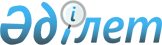 О внесении изменения в постановление Правительства Республики Казахстан от 18 марта 2002 года № 323 "О назначении представителей Республики Казахстан в Советах Управляющих"Постановление Правительства Республики Казахстан от 19 сентября 2011 года № 1074

      Правительство Республики Казахстан ПОСТАНОВЛЯЕТ:



      1. Внести в постановление Правительства Республики Казахстан от 18 марта 2002 года № 323 "О назначении представителей Республики Казахстан в Советах Управляющих" следующее изменение:



      абзац второй подпункта 4) пункта 1 изложить в следующей редакции:

      "Управляющим - Министра экономического развития и торговли Республики Казахстан Келимбетова Кайрата Нематовича,".



      2. Настоящее постановление вводится в действие со дня подписания.      Премьер-Министр

      Республики Казахстан                       К. Масимов
					© 2012. РГП на ПХВ «Институт законодательства и правовой информации Республики Казахстан» Министерства юстиции Республики Казахстан
				